OŠ „Josip Vergilij Perić“ ImotskiDan ružičastih majica 24.2.2021.Evaluacijski listić                                                                                                                                                                           Učiteljica Katija NikolićJesu ti se svidjele  aktivnosti u školi za Dan ružičastih majica?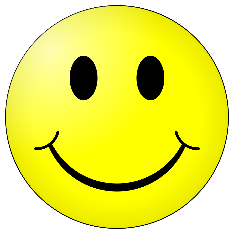 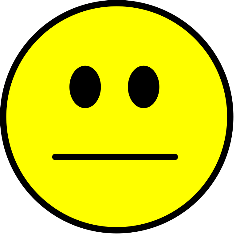 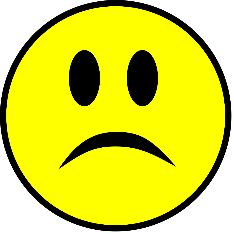 Kako si se osjećao/ osjećala danas u školi?Želiš li iduću školsku godinu obilježavati Dan ružičastih majica?